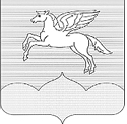 АДМИНИСТРАЦИЯ ГОРОДСКОГО ПОСЕЛЕНИЯ «ПУШКИНОГОРЬЕ» ПУШКИНОГОРСКОГО РАЙОНА ПСКОВСКОЙ ОБЛАСТИПОСТАНОВЛЕНИЕ 09.12.2019г. № 203Об утверждении Положения о порядке  продажи невостребованных земельных долей, перешедших в собственность муниципального образования городское поселение «Пушкиногорье»
 	В соответствии с Федеральным Законом от 06.10.2003 N 131-ФЗ "Об общих принципах организации местного самоуправления в Российской Федерации", Федеральным законом от 24.07.2002 N 101-ФЗ "Об обороте земель сельскохозяйственного назначения", Уставом муниципального образования «Пушкиногорье», Администрация  городского поселения «Пушкиногорье» ПОСТАНОВЛЯЕТ:1. Утвердить прилагаемое Положение «О порядке продажи невостребованных земельных долей, перешедших в собственность муниципального образования "Пушкиногорье". 2. Обнародовать настоящее  Постановление в установленном порядке, разместить  на  официальном  Интернет-сайте МО «Пушкиногорье» pgori.ru.3. Настоящее  Постановление вступает в силу с момента его  обнародования.4. Контроль за исполнением настоящего постановления оставляю за собой. Глава администрации городского Поселения «Пушкиногорье»                                                 О.А.ШляхтюкПриложение к Постановлению Администрации городского   поселения «Пушкиногорье» от  09.12.2019г. № 203 
ПОЛОЖЕНИЕ О порядке продажи невостребованных земельных долей, перешедших в собственность муниципального образования "Пушкиногорье"
 1. Общие положения.1.1. Настоящее  Положение определяет порядок рассмотрения заявлений и принятия решений о продаже земельных долей, находящихся в собственности муниципального образования "Пушкиногорье", признанных в установленном порядке невостребованными, расположенных на земельном участке, находящегося в долевой собственности. 1.2. Исключительным правом приобретения земельных долей, находящихся в муниципальной собственности, обладают только сельскохозяйственные организации или крестьянские (фермерские) хозяйства, использующие земельный участок, находящийся в долевой собственности. Это право сельскохозяйственной организации и крестьянскому (фермерскому) хозяйству ограничено сроком в шесть месяцев с момента государственной регистрации права муниципальной собственности на земельную долю. Указанные сельскохозяйственные организации либо крестьянские (фермерские) хозяйства должны документально подтвердить факт использования земельного участка, находящегося в долевой собственности. 
2. Порядок рассмотрения заявок сельскохозяйственныхорганизаций и крестьянских (фермерских) хозяйстви принятие решений о продаже земельных долей.2.1. В течение шести месяцев со дня возникновения права муниципальной собственности Администрация городского поселения "Пушкиногорье" (далее - Администрация городского поселения) вправе продать земельную долю сельскохозяйственной организации или крестьянскому (фермерскому) хозяйству, использующим земельный участок, находящийся в долевой собственности. Эта норма касается как земельных долей, собственники которых отказались от права собственности на них, так и земельных долей, которые поступили в муниципальную собственность путем признания права на них в судебном порядке. Сельскохозяйственная  организация   или  крестьянское  (фермерское)хозяйство вправе приобрести земельную долю, находящуюся в муниципальной собственности, по цене, определяемой как произведение 15 процентов кадастровой стоимости одного квадратного метра такого земельного участка и площади, соответствующей размеру этой земельной доли. 2.2. Не позднее чем в течение одного месяца со дня возникновения права муниципальной собственности на земельную долю Администрация городского поселения обязана опубликовать в газете "Псковская правда " и на официальном Интернет-сайте муниципального образования "Пушкиногорье» pgori.ru. информацию о возможности приобретения земельной доли на условиях, указанных в п. 2.1. настоящего Положения. Указанная информация размещается также на доске объявление в администрации  городского поселения «Пушкиногорье» и в  Пушкиногорской районной  библиотеке.2.3. Лица, заинтересованные в приобретении земельной доли, подают заявления в Администрацию городского поселения на имя Главы Администрации городского поселения "Пушкиногорье" (далее - Глава Администрации поселения). К заявлению прилагаются: - копии и подлинники документов, либо заверенные копии документов, подтверждающих статус заявителя как сельскохозяйственной организации или крестьянского (фермерского) хозяйства; - документы, удостоверяющие право покупателя на использование земельного участка, находящегося в долевой собственности, в котором планируется осуществить куплю-продажу земельных долей; - документ, подтверждающий факт использования земельного участка, находящегося в долевой собственности, по целевому назначению. Если сельскохозяйственные организации или крестьянские (фермерские) хозяйства используют земельный участок, но подтвердить законность своего использования не могут, то в этом случае факт использования может быть подтверждён только судом. Незаконное или ненадлежащее владение землёй не даёт право преимущественного выкупа земли из муниципальной собственности. Сельскохозяйственные организации или крестьянские (фермерские) хозяйства для реализации преимущественного права покупки земельных долей могут не являться сособственниками земельных долей на земельном участке, в котором будет осуществляться купля-продажа земельных долей, принадлежащих муниципальному образованию, однако ими должны быть представлены документы, подтверждающие их использование по целевому назначению. 2.4. Уполномоченный специалист Администрации городского поселения принимает заявления, сверяет в случае необходимости копии документов с их подлинниками и передает Главе Администрации поселения для рассмотрения. 2.5. В срок, не превышающий шести месяцев со дня возникновения права муниципальной собственности на земельную долю, Администрацией городского поселения рассматриваются поступившие заявления и прилагаемые к ним документы, и принимается решение о продаже земельных долей, подготавливается проект постановления. Подготовленный проект передаётся Главе Администрации поселения для принятия решения о продаже или отказе в продаже земельных долей. 2.6. Для принятия решения о продаже земельных долей и заключения договора купли- продажи не требуется окончание шестимесячного срока со дня возникновения права муниципальной собственности на указанные земельные доли. 2.7. При поступлении нескольких заявлений, соответствующих требованиям, установленных в п. 2.3. настоящего Положения и при прочих равных условиях, земельные доли продаются первому, обратившемуся с заявлением лицу. 2.8. Главой Администрации городского поселения, на основании поступивших документов, издается Постановление Администрации городского поселения о продаже земельной доли в соответствии с пунктом              4 статьи 12 Федерального закона от 24 июля 2002 года N 101-ФЗ "Об обороте земель сельскохозяйственного назначения".2.9. На основании Постановления Администрации городского поселения заключается  договор купли-продажи земельной доли.  2.10. Основаниями для отказа в приеме документов, необходимых для продажи земельной доли:- несоответствие представленных документов перечню документов, указанному в пункте 2.3. настоящего Положения;- невозможность прочтения текста заявления.2.11. Основаниями для отказа в продаже земельной доли являются:- документы поданы по истечении срока приема, указанного в Постановлении Главы Администрации городского поселения;- документы подписаны лицом, не имеющим на то полномочий.2.12. В случае отказа на основании п. 2.11 настоящего Положения в продаже земельной доли, Администрацией городского поселения в недельный срок подготавливается письменный ответ заявителю об отказе в продаже земельной доли с обоснованием причин отказа и направляется по почте или вручается лично. 2.13. В случае, если в течение шести месяцев с момента возникновения права муниципальной собственности на земельные доли никто из указанных в п. 2.1. настоящего Положения лиц не заключил договор купли-продажи земельных долей, Администрация городского поселения в течение года с момента возникновения права муниципальной собственности на них обязана выделить земельный участок в счет собственных земельных долей с соблюдением принципа минимальных размеров земельных участков. 